How to setup the router for Static IP internet connection mode?Product line: Wireless    Model number: N301There are five internet connection modes for the router. This article will guide you how to setup the router for Static IP mode and the steps as below.Part 1:Connect the devicesPart 2:Configure your computerPart 3:Setup the routerPart 4:Check whether you can access internet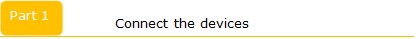 Connect the modem with the WAN port of the router, then connect your computer with one of the LAN ports by a cable.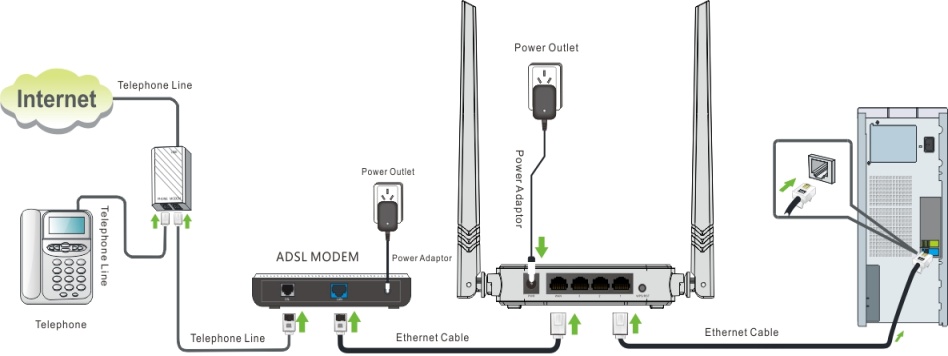 Attention: After connection the SYS light should be blinking, the WLAN light should be on or blinking, the WAN light should be on or blinking.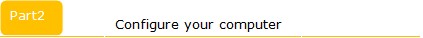 Open the Network and Sharing Center.(Here is for win7, other computer please click HERE.)1 Click on Network Connection Icon on the system bar, then click on Open Network and Sharing Center.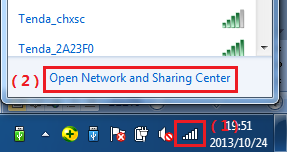 2 Click on Change adapter settings.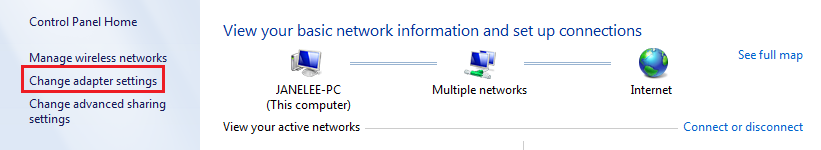 3 Right click on Local Area Connection, then choose the Properties option.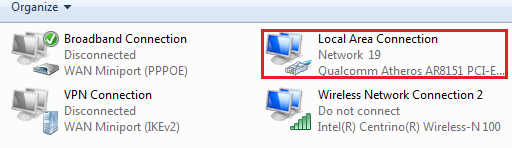 4 Double click on Internet Protocol Version 4(TCP/IPv4)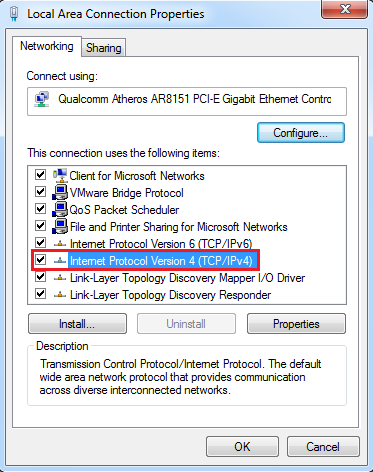 5 Choose Obtain an IP and DNS server address automatically and then click OK.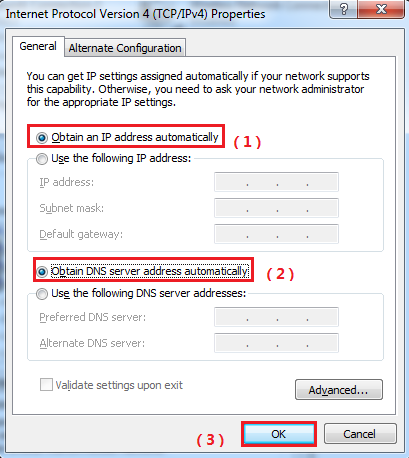 6 Also click on OK on the first Local Connection Properties window.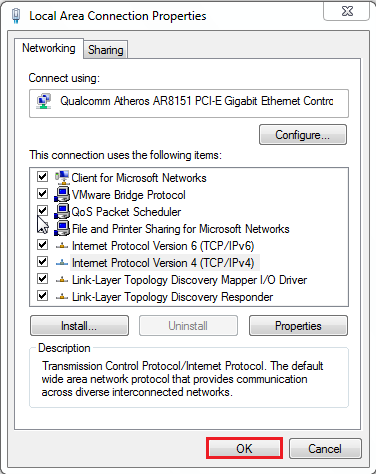 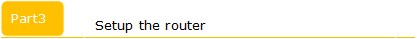 1Open a browser then type 192.168.0.1 in the Address bars, click Enter.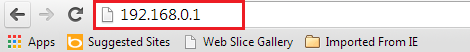 NOTE: If you cannot login the management page, please click HERE.2Clickon Advanced in the middle of the page.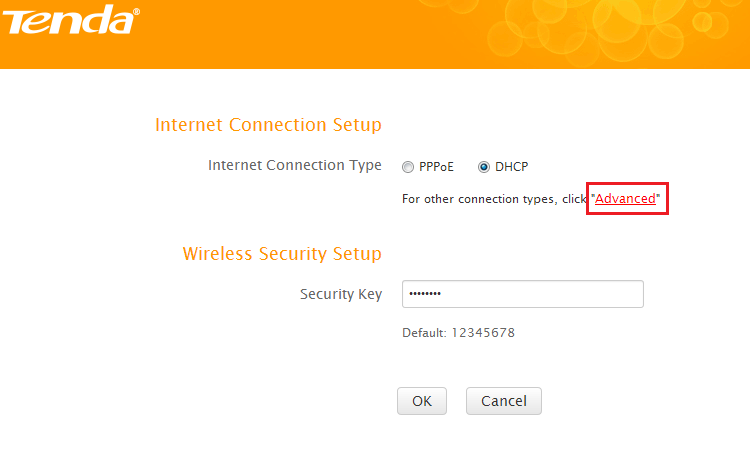 3Click on the Internet Connection Setup, open the Dropdown Menu of the Internet Connection Type then choose the Static IP option, after that type the accounts that provided by your ISP then click on OK to save the settings.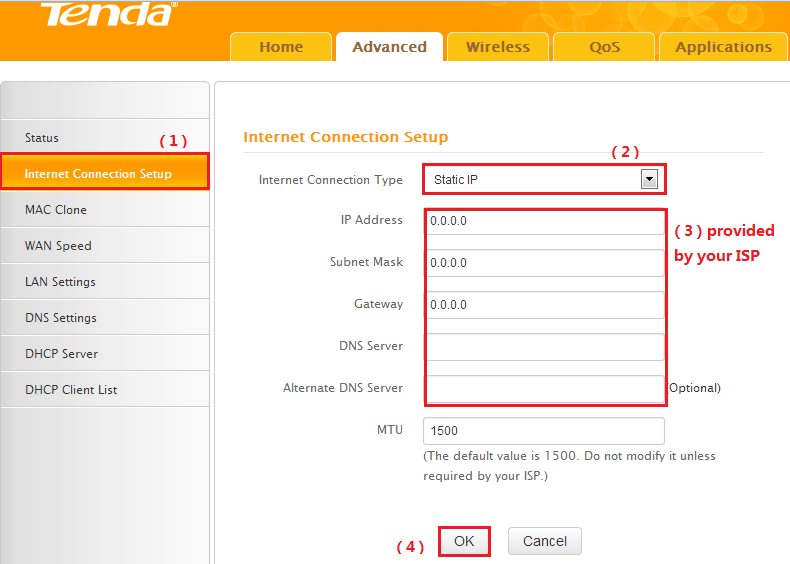 4 After setting, please click on Tools, click on Reboot then hit the Reboot The Router button to reboot the router for refreshing the device info.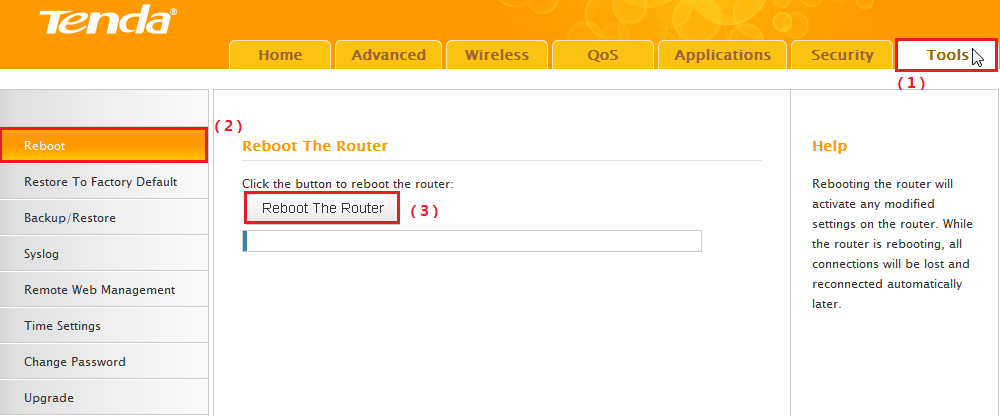 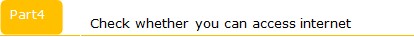 1 Click Advanced, then check the Status if the Connection Status shows Connected that means you can access internet, please check.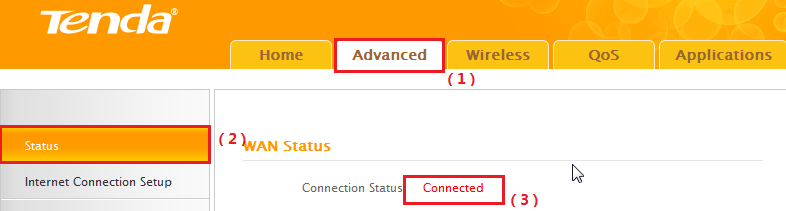 